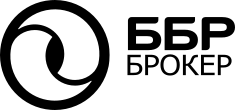 Договор о брокерском обслуживании № ____________от «___» _______20___г.г. Санкт-Петербург                                                                             «___»___________ 202__ г.1. Общие положения1.1. Настоящий договор о брокерском обслуживании (далее – Договор) заключается между Клиентом с одной стороны и Обществом с ограниченной ответственностью «ББР БРОКЕР» (далее - Брокер) с другой стороны, совместно именуемые «Стороны».1.2. Брокер осуществляет свою деятельность на основании лицензий профессионального участника рынка ценных бумаг: на осуществление брокерской деятельности № 040-14140-100000 выдана Банком России без ограничения срока действия 14.07.2022;на осуществление дилерской деятельности № 040-14141-010000 выдана Банком России без ограничения срока действия 14.07.2022;на осуществление деятельности по управлению ценными бумагами № 040-14142-001000 выдана Банком России без ограничения срока действия 14.07.2022.1.3. Договор не является публичной офертой в смысле ст. 426 Гражданского кодекса Российской Федерации. Брокер вправе по своему усмотрению отказать в заключении Договора без объяснения причин такого отказа.1.4. Договор размещен на официальном Сайте Брокера, и является типовой формой договора о брокерском обслуживании, утвержденной ООО «ББР Брокер». Приложения к Договору являются его неотъемлемой частью, их количество и содержание не являются окончательными и могут быть изменены и (или) дополнены Брокером в одностороннем порядке, предусмотренном Договором.1.5. Заключение Договора между Брокером и Клиентом осуществляется путем полного и безоговорочного присоединения Клиента к Договору (акцепта Договора) в соответствии со ст. 428 Гражданского кодекса Российской Федерации, и всех приложений к нему, в том числе Регламента оказания ООО «ББР БРОКЕР» брокерских услуг (далее - Регламент).Для присоединения к Договору Клиент предоставляет Брокеру Заявление о присоединении (Приложение № 1.1, 1.2 к Регламенту), Анкету Клиента (Приложение № 3.1, 3.2, 3.3 к Регламенту), а также полный комплект надлежаще оформленных документов в соответствии с положениями Регламента. Договор считается заключенным между Сторонами с даты регистрации Брокером Заявления о присоединении и действует до даты его расторжения. Заявление о присоединении подписывается Клиентом (Представителем Клиента) собственноручной подписью и предоставляется Брокеру на бумажном носителе в одном оригинальном экземпляре по месту обслуживания получателей финансовых услуг или подается Брокеру в виде электронного документа, подписанного простой электронной подписью, посредством Личного кабинета.Дистанционное заключение Договора возможно в порядке, предусмотренном Регламентом, исключительно между Брокером и физическим лицом:гражданином Российской Федерации, достигшим 18 лет, обладающим полной дееспособностью,имеющим постоянную регистрацию на территории Российской Федерации,действующим лично, без участия представителя, не выступающим в гражданском обороте в качестве предпринимателя, не действующим к выгоде иного лица и не намеревающимся это делать, не имеющим третьих лиц - бенефициарных владельцев.1.6. Заключение Договора (прием на обслуживание, открытие Индивидуального инвестиционного счета) осуществляется только с Клиентом, который:успешно прошел идентификацию (подтверждение личности) в офисе Брокера; илиуспешно прошел идентификацию в Личном кабинете Брокера.1.7. Копия Заявления о присоединении к Договору, заверенная Брокером, выдается Клиенту по запросу.1.8. В случае Дистанционного заключения Договора служебные отметки на Заявлении о присоединении не заполняются. Информация о номере и дате заключенного Договора предоставляется Клиенту путем направления Уведомления о принятии Клиента на обслуживание на адрес электронной почты Клиента.1.9. Местом заключения Договора и исполнения обязательств по нему является место обслуживания получателей финансовых услуг.1.10. Содержание Договора и Регламента раскрывается без ограничений по запросам любых заинтересованных лиц.1.11 Все термины и определения, используемые в Договоре и приложениях к нему, применяются в значениях, установленных Регламентом. 1.12. Клиент подтверждает, что он ознакомлен со всеми положениями Регламента, включая все приложения к нему.1.13. Положения Регламента распространяются на взаимоотношения между Клиентом и Брокером в части, не противоречащей Договору и законодательству Российской Федерации.2. Предмет Договора2.1. Брокер обязуется по поручению Клиента от имени и за счет Клиента или от своего имени и за счет Клиента за вознаграждение на условиях и в порядке, предусмотренном Договором и Регламентом, совершать в интересах Клиента сделки купли-продажи ценных бумаг, валютных инструментов, а также совершать иные необходимые для исполнения поручения Клиента действия.2.2. Брокер обязуется за вознаграждение оказывать Клиенту в порядке и на условиях, предусмотренных Регламентом, иные услуги, сопутствующие исполнению Сторонами обязательств по Договору.2.3. Права и обязанности Сторон, порядок взаимодействия Сторон при оказании услуг, предусмотренных Договором, определяются Регламентом.3. Порядок расчетов3.1. За оказание услуг по Договору Клиент уплачивает Брокеру вознаграждение.3.2. Клиент обязуется оплачивать Брокеру вознаграждение за оказание услуг, предусмотренных Договором, в размере и порядке, предусмотренном Регламентом, а также возмещать расходы, связанные с оказанием услуг Клиенту, в порядке, предусмотренном Регламентом.4. Ответственность сторон и урегулирование споров4.1. Ответственность Сторон определяется в соответствии с Регламентом.4.2. Все споры и разногласия, возникающие между Сторонами в процессе исполнения прав и обязанностей по Договору или в связи с ним, в том числе касающиеся его исполнения, нарушения, прекращения или недействительности, Стороны стараются разрешить путем переговоров.4.3. Если возникший спор между Сторонами не удается разрешить путем переговоров, такой спор подлежит разрешению в судебном порядке в соответствии с Регламентом.5. Расторжение Договора5.1. Клиент и Брокер имеют право в любой момент отказаться от исполнения заключенного Договора в одностороннем порядке и расторгнуть его по собственной инициативе в порядке, установленном Регламентом6. Заключительные положения6.1. Договор заключен на неопределенный срок.6.2. Приложением к Договору является Регламент оказания ООО «ББР БРОКЕР» брокерских услуг.6.3. Реквизиты БрокераООО «ББР БРОКЕР»ОГРН 1207800176836ИНН 7840094769Место обслуживания получателей финансовых услуг: 191186, Санкт-Петербург, ул. Большая Морская, дом 14, литера А, помещение 33-НТелефон: +7 (812) 372-77-07Информация о Брокере и его деятельности размещена на сайте Брокера: www.bbrbroker.ru Утверждено Приказом Генерального директора ООО «ББР БРОКЕР» № 72 от «30» декабря 2022 годавступает в силу с 16.01.2023